Pain Perdu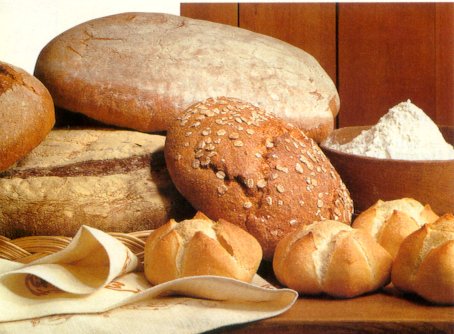 Leerlingenbundel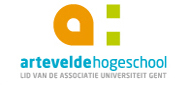 Bruin brood ( HoGENT. Brood. geraadpleegd op 10 mei 2011, op .www.etenschappen.be )Wit brood ( HoGENT. Brood. geraadpleegd op 10 mei 2011, op .www.etenschappen.be )Roggebrood ( HoGENT. Brood. geraadpleegd op 10 mei 2011, op .www.etenschappen.be )Wit brood zonder zout ( HoGENT. Brood. geraadpleegd op 10  mei 2011, op .www.etenschappen.be )Wit brood te lang gekneed (HoGENT. Brood. geraadpleegd op 10 mei 2011, op .www.etenschappen.be )Wit brood met te veel gist ( HoGENT. Brood. geraadpleegd op 10 mei 2011, op .www.etenschappen.be )Wit brood met broodverbeteraar ( HoGENT. Brood. geraadpleegd op 10 mei 2011, op .www.etenschappen.be )Processchema: brood makenHet processchemaHet eigenlijke productieproces: de broodbereidingMengen en kneden van de ingrediëntenWaarom mengen en kneden we de ingrediënten van brood?Kan men brood te lang of te kort kneden? Verklaar.Waar of niet waar: meel en bloem zijn synoniemen. Verklaar.Wat is een broodverbeteraar (functie)? VoorrijsWaarom laat men het deeg een tijd lang rusten?Waar of niet waar: de duur van de voorrijs is vrij te kiezen? Verklaar.Bij het gebruik van een glutenrijke bloemsoort wordt de voorrijs dan langer of korter? Verklaar.Wat verstaat men onder het begrip rijsproces? Leg uit.Tijdens het rijsproces wordt als nevenproduct ethanol geproduceerd. Hoe komt het dat er geen alcoholsmaak waar te nemen is in het brood?OpmaakWaarom is de opmaak van brooddeeg noodzakelijk?Tijdens de opmaak wordt het gas uit het brooddeeg verder uitgedreven. Waarom is die verdere gasuitdrijving nodig?NarijsHoe kan men onderzoeken of het brooddeeg voldoende, onvoldoende of te veel gerezen is? Leg uit.Het ene brooddeeg is onvoldoende gerezen, het andere is te veel gerezen. Wat zijn de resultaten na het bakken van het onvoldoende of te veel gerezen brooddeeg?BakkenWelke processen spelen er zich af tijdens het bakken van het brood?De baktijd is afhankelijk van verschillende factoren. Welke?Hoe komt het dat de binnenkant (kern) van het brood geen temperatuur heeft van 200°C, terwijl de oven wel een temperatuur heeft van 200°C?Verklarende woordenlijstDe waarnemingenNamen groepsleden (onderlijn jouw naam): 	
Datum: Experiment: oudbakken worden van broodOnderzoeksvragen: Wat veroorzaakt het oudbakken worden van brood?Hoe kan men het oudbakken worden van brood ongedaan maken?Mogelijke hypothese(n): Formuleer een veronderstelling. Proefje: oudbakken brood nieuw makenBenodigdheden: 1 snede vers brood2 sneden oud broodWater1 maatbeker1 diep bordWerkwijze:Besprenkel 1 snede oud brood met 2 cl waterVerwarm deze snede brood in een oven van 60°CLaat het brood even afkoelenVoel aan de verwarmde snede brood Vergelijk met de verse en oude snede broodNoteer je waarnemingen
Waarneming: Besluit: Formuleer een besluit op basis van je waarnemingen. Geef hierbij een duidelijk antwoord op de onderzoeksvragen. Onderzoeksvragen: Geef een verklaring voor je waarnemingen door onderstaande vragen te beantwoorden. Maak hierbij gebruik van volgende bronnen: MCGEE, H. (2008). Over eten & koken (7de druk). Amsterdam, Nieuw Amsterdam Uitgevers. Bruggemans, K. (2007). Kook Kunst Wetenschap . Antwerpen, De Boeck. UGENT. Brood. geraadpleegd op10 mei 2011,op .www.etenschappen.be   Het kruim van het brood wordt na een bepaalde tijd hard en droog. Welk proces vindt hier plaats? Verklaar.Waardoor kan het oudbakken vertraagd worden?Hoe kan men oud brood weer ‘vers’ maken? Verklaar.Namen groepsleden (onderlijn jouw naam): 		
Datum: Experimentenfiche: verkleuring van brood onder invloed van hitteOnderzoeksvragen: Welke kleurwijziging ondergaat brood tijdens het bakken?Hoe beïnvloedt het suikergehalte de verkleuring?Hoe beïnvloedt de baktemperatuur de verkleuring?Mogelijke hypothese(n): Formuleer een veronderstelling. Benodigdheden: Proefje 1:Proefje 2:Werkwijze: Proefje 1Neem de sneden wit brood en steek 5 rondjes uit  d.m.v. het ronde uitsteekvormpjeNeem de snede brioche en steek 1 rondje uit d.m.v. het ronde uitsteekvormpjeNeem bijlage 1 bij de handPlaats de diepe borden zoals op het schema aangegeven isBord 1: besprenkel  1 rondje wit brood met 10 ml waterBord 2: los ½ koffielepel suiker op in 10 ml water en besprenkel 1 rondje wit brood met suikerwaterBord 3: besprenkel 1 rondje wit brood met 10 ml melkBord 4: los ½ koffielepel suiker op in 10 ml melk en besprenkel er 1 rondje wit brood meeBord 5: leg 1 rondje wit brood in het bordBord 6: leg 1 rondje brioche in het bordVerhit de boter in de panLeg de rondjes brood in één pan volgens het schema in bijlage 1Bak de rondjes brood gedurende 1. 30 minuut langs één zijde op een gematigd vuurNeem de rondjes van het vuur en leg ze terug op het juiste bordNoteer je waarnemingenProefje 2Neem bijlage 2 bij de handBord 1: rooster een snede brood op stand 1Bord 2: rooster een snede brood op stand 2Bord 3: rooster een snede brood op stand 3Bord 4: rooster een snede brood op stand 4Noteer je waarnemingenWaarneming: Proefje 1Proefje 2Besluit: Formuleer een besluit op basis van je waarnemingen. Geef hierbij een duidelijk antwoord op de onderzoeksvragen. Onderzoeksvragen: Geef een verklaring voor je waarnemingen door onderstaande vragen te beantwoorden. Maak hierbij gebruik van volgende bron: MCGEE, H. (2008). Over eten & koken (7de druk). Amsterdam, Nieuw Amsterdam Uitgevers. Bruggemans, K. (2007). Kook Kunst Wetenschap . Antwerpen, De Boeck. Voor de bruinverkleuring van het bakoppervlak tijdens het bakken van brood is de Maillard- reactie verantwoordelijk. Verklaar wat plaatsgrijpt tijdens deze reactie. (Welke voedingsstoffen reageren met elkaar tijdens deze reactie? Wat wordt gevormd?)Onder welke temperatuursvoorwaarden grijpt de Maillard- reactie plaats? Welke chemische reactie speelt ook een rol bij de vorming van de bruine kleur?Waarom is geroosterd brood beter verteerbaar?Bijlage  1Bijlage 2WentelteefjeBanketbakkersroom Wentelteefje Naam……………………………….……………………….. klas…………… nr. ………… datum………………………….Namen groepsleden (onderlijn jouw naam): 	

Datum: Experiment: werking van gistOnderzoeksvragen: Welke functie vervult gist bij broodbereiding? Welke factoren beïnvloeden de werking van gist? Mogelijke hypothese(n): Formuleer een veronderstelling.Proefje 1: Welke stoffen bevorderen, resp. remmen de werking van gist? ( UGENT. Brood. geraadpleegd op 10 mei 2011, op .www.etenschappen.be ) Benodigdheden: 6 erlenmeyers (genummerd)30 g verse gist120 ml lauw water (37°C)10 g zetmeel (tarwebloem)6 ballonnen10 g druivensuiker (glucose)30 g suiker30 g zoutWerkwijze: Erlenmeyer 1:Voeg in deze erlenmeyer 5 g verse gist en 20 ml lauw waterErlenmeyer 2:Voeg in deze erlenmeyer 5 g verse gist en 20 ml lauw water en 10 g zoutErlenmeyer 3:Voeg in deze erlenmeyer 5 g verse gist en 20 ml lauw water en 10 g kristalsuikerErlenmeyer 4:Voeg in deze erlenmeyer 5 g verse gist en 20 ml lauw water en 10 g druivensuiker (glucose)Erlenmeyer 5:Voeg in deze erlenmeyer 5 g verse gist en 20 ml water, 10 g kristalsuiker en een snuifje zoutErlenmeyer 6:Voeg in deze erlenmeyer 5 g verse gist en 20 ml water, 10 g kristalsuiker en 20 g zoutErlenmeyer 1 – 6:Sluit elke erlenmeyer af met een ballon. (Het kan goed zijn de ballon vooraf eens op te blazen en terug leeg te laten lopen).Bekijk de resultaten na 30 minuten.Waarneming: Proefje 2: De invloed van temperatuur op de gistwerking ( UGENT. Brood. geraadpleegd op 10 mei 2011,op www.etenschappen.be)Benodigdheden: 3 erlenmeyersWater van verschillende temperatuur: koud (koelkast), warm (37°C ) en heet (75°C)15 g gist30 g kristalsuiker3 ballonnenChronometerThermometer Werkwijze: Doe in elke erlenmeyer dezelfde hoeveelheid gist (5 g gist) en dezelfde hoeveelheid suiker (10 g ).Voeg nu in elke erlenmeyer eenzelfde hoeveelheid water, maar met een verschillende temperatuur: koud kraantjeswater, water van 37°C en water van 75°C.Doe de ballonnen over de opening van het proefbuisje. Nummer deproefbuisjes en laat 15 à 20 min staan.Waarneming: Besluit: Formuleer een besluit op basis van je waarnemingen. Geef hierbij een duidelijk antwoord op de onderzoeksvraag. Onderzoeksvragen: Geef een verklaring voor je waarnemingen door onderstaande vragen te beantwoorden. Maak hierbij gebruik van volgende bron: MCGEE, H. (2008). Over eten & koken (7de druk). Amsterdam, Nieuw Amsterdam Uitgevers. UGENT. Brood. geraadpleegd op 10 mei 2011, op .www.etenschappen.be) Wat is gist?Verduidelijk het verband tussen de stofwisseling van gist en het rijzen van brood. Verduidelijk hierbij welke suikers als voeding voor gisten dienst doen in geval van een niet-zoet deeg en wat hun oorsprong is. Welke factoren of ingrediënten kunnen de gistactiviteit stimuleren, respectievelijk remmen. Verklaar.Som de 4 belangrijkste eigenschappen van goede bakkersgist op.Namen groepsleden (onderlijn jouw naam): 	

Datum: Experiment: microscopisch onderzoek  van de graankorrelOnderzoeksvragen: Uit welke delen bestaat een graankorrel? Wat is de chemische samenstelling van een graankorrel?Mogelijke hypothese(n): Formuleer een veronderstelling.Benodigdheden: Microscoop (binoculair) of sterke loepGlazen schaaltjeTarwekorrel (doorgesneden)Scherp keukenmesje of scalpelSterke loepSnijplankWerkwijze: Snijd de tarwekorrel doormidden in de lengte(zodat je goed alle delen kan zien onder de microscoop)Leg de tarwekorrel op het glazen schaaltjeLeg het glazen schaaltje onder de microscoopWat je waarneemt, teken je over in de tabelVergelijk wat je ziet door de microscoop met de tekening van een graankorrel die je kan terugvinden op  HoGENT. Brood  op .www.etenschappen.be)Waarneming: Besluit: Formuleer een besluit op basis van je waarnemingen. Geef hierbij een duidelijk antwoord op de onderzoeksvraag. Onderzoeksvragen: Geef een verklaring voor je waarnemingen door onderstaande vragen te beantwoorden. Maak hierbij gebruik van volgende bron: MCGEE, H. (2008). Over eten & koken (7de druk). Amsterdam, Nieuw Amsterdam Uitgevers.  UGENT. Brood. geraadpleegd op 10 mei 2011, op .www.etenschappen.beUit welke 4 delen bestaat een graankorrel?Wat is de functie van elk deel van de graankorrel?Namen groepsleden (onderlijn jouw naam): 	

Datum: Experiment: bewaren van broodOnderzoeksvragen: Op welke manier bewaren we brood het best? Wat gebeurt er bij het oud worden van brood? Welk effect heeft het opnieuw verhitten van oud(bakken) brood? Mogelijke hypothese(n): Formuleer een veronderstelling. PROEFJE  1: bewaren van brood Benodigdheden: 7 sneden brood ( hebben al 2 nachten op een plaats gerust) 7 bordjes Werkwijze: Neem alle sneden brood van de plaats waar ze bewaard werdenVoel en proef van elk stukje brood Noteer je waarnemingen. Waarneming: Besluit: Formuleer een besluit op basis van je waarnemingen. Geef hierbij een duidelijk antwoord op de onderzoeksvraag. 
Onderzoeksvragen: Geef een verklaring voor je waarnemingen door onderstaande vragen te beantwoorden. Maak hierbij gebruik van volgende bron: MCGEE, H. (2008). Over eten & koken (7de druk). Amsterdam, Nieuw Amsterdam Uitgevers.  UGENT. Brood. geraadpleegd op 10 mei 2011, op www.etenschappen.be Wat is de oorzaak van het oud(bakken) worden van brood?Wat is de wetenschappelijke term van dat fenomeen? Wanneer je het oudbakken brood opnieuw verwarmt, wordt het brood binnenin zachter.  Wat is de reden hiervoor? Hoe komt het dat brood dat bewaard wordt in een plastiek zak sneller schimmelt? Hoe komt het dat voorverpakte broodjes die nog afgebakken moeten worden, minder snel beschimmelen? Naam……………………………….……………………….. klas…………… nr. ………… datum………………………….Namen groepsleden (onderlijn jouw naam): 	
Datum: Vergelijkende studie: etikettering Gebruik de tabel bij het noteren van de voedingswaarde die je terugvindt op de verpakkingen + in de voedingsmiddelentabel: Vragen: Hoeveel sneden brood moet een volwassen eten per dag, volgens de actieve voedingsdriehoek? Waarom eten we dagelijks brood? Waarvan is brood een belangrijke leverancier? Is brood dan geen dikmaker?Als je kijkt naar de verschillende soorten brood. Welk brood zou je kopen, als je rekening houdt met de voedingswaarde? + Waarom? Klopt deze stelling: hoe meer vezels in brood zitten, hoe bruiner het brood is. Verklaar waarom wel/ niet?Waarom gebruiken bakkers soms jodium in hun brood?Wat kunnen de gevolgen zijn van een langdurig tekort aan jodium in de voeding? Namen groepsleden (onderlijn jouw naam): 	
Datum: Experiment: uitwassen van gluten Onderzoeksvragen: Wat zijn gluten?Welke invloed hebben gluten bij het bakken van brood?Wat is glutenintolerantie?Mogelijke hypothese(n): Formuleer een veronderstelling:Benodigdheden: Bordje voor benodigdheden 2 koffielepels 2 lepels 3 diepe borden Fijne zeef 10 lepels water + 1 koffielepel water4 lepels tarwebloem4 lepels glutenvrije bloem1 koffielepel zuivere gluten Werkwijze: Maak een deegje met 4 lepels tarwebloem en 6 lepels water in een diep bordDoe het deeg in een fijne zeefKneed dit deegje onder stromend water. Tijdens het wassen wordt het zetmeel weg gewassenWat je overhoudt, leg je terug in het diep bordMaak nu een deegje met 4 lepels glutenvrije bloem en 4 lepels water in een diep bord Doe het deeg in een fijne zeefKneed dit deegje onder stromend waterMaak een deegje van gluten met een koffielepel water in een diep bordWaarneming: Wat verkrijg je met: Besluit: Formuleer een besluit op basis van je waarnemingen. Geef hierbij een duidelijk antwoord op de onderzoeksvraag. De kauwgomachtige substantie dat men overhoudt, zijn de gluten. Gluten zijn een bijzondere soort eiwitten die zwellen bij het opnemen van water en zo een ______________________ massa vormen. Deze eigenschap is heel belangrijk bij verschillende deegbereidingen.Onderzoeksvragen: Geef een verklaring voor je waarnemingen door onderstaande vragen te beantwoorden. Maak hierbij gebruik van volgende bronnen:MCGEE, H. (2008). Over eten & koken (7de druk). Amsterdam, Nieuw Amsterdam Uitgevers. HoGENT. Brood. geraadpleegd op 10 mei 2011, op .www.etenschappen.be  Wat zijn gluten?Welke invloed hebben gluten bij het bakken van brood?Wat is glutenintolerantie? Geef een ander woord voor glutenintolerantie.Welke alternatieven bestaan er voor mensen die lijden aan glutenintolerantie?Naam……………………………….……………………….. klas…………… nr. ………… datum………………………….Naam……………………………….……………………….. klas…………… nr. ………… datum………………………….De zondagskrantDE  ZAAK NOPPE– detectives verhoren verdachten –Vandaag zijn detectives begonnen met het verzamelen van bewijzen in de bakkerij van meneer Noppe. In de bakkerij werd bakker Bolle Noppe afgelopen donderdagavond vermoord aangetroffen. Een aantal verdachten waaronder klanten en bedienden werden ondervraagd. Een verzameling voorwerpen waarvan de speurders vermoeden dat zij met de zaak te maken hebben, is voor nader onderzoek bijeengebracht. Wie? Waar? Hoe? Om uit te zoeken wie  meneer Noppe om het leven bracht, waar en met welk wapen, worden nu alle kamers van de bakkerij door de detectives aan een grondig onderzoek verworpen. Berekend op hun taak De detectives beschikken over een doos met volgende zaken: 1 speelbord, 8 kamers, 6 verdachten, 6 wapens, een dobbelsteen en een computer.VoorbereidingDe detectives hebben een speelbord voor zich met de  acht kamers van de bakkerij. Maximum per drie detectives houden jullie zich bezig met één verdachte. Je kan pas aan het spel beginnen wanneer je de identiteitpapieren van je personage perfect hebt ingevuld. Hierbij maak je gebruik van eigen verstand of computer. Daarna mag je plaatsnemen op het startvakje met de naam van de verdachte. Als er minder dan zes detectives aan de zaak werken, worden de resterende pionnen toch op hun startvakje gezet. Deze verdachten zouden tenslotte net zo goed bij de zaak betrokken kunnen zijn en hun aanwezigheid ter plaatse is dus vereist. Elke detective krijgt één blaadje van de detectiveblocnote. Vouw je blaadje dubbel (zodat niemand kan zien wat je opschrijft). Buurman Bas mag altijd beginnen. Het spel gaat verder met de wijzers van de klok mee. Als Buurman Bas niet meespeelt, begint de eerstvolgende speler links van zijn startvakje. Het onderzoek Gedurende het onderzoek moeten de detectives rekening houden met de volgende regels met betrekking tot hun bewegingen door de bakkerij Noppe. Tijdens het spel moeten de speurders zich van kamer naar kamer verplaatsten om bewijzen te verzamelen. Probeer elke beurt een andere kamer in het huis te bereiken. Als je aan de beurt bent, gooi je om je pion te verplaatsen, of ( maar dit geldt alleen voor de hoekkamers) je maakt gebruikt de geheime gang. Gooien Gooi de dobbelsteen en verplaats je pion met het aantal vakjes dat je hebt gegooid. Je mag horizontaal, verticaal vooruit of achteruit verplaatsen, maar niet schuin (diagonaal)Je pion mag tijdens het verplaatsen zo vaak als je wilt van richting veranderen Een pion mag niet eindigen op , of verplaatsen over een vakje waarop een andere verdachte staatDe geheime gangen De kamers in tegenoverliggende hoeken van het speelbord zijn met elkaar verbonden door een geheime gang: de keuken en de toonzaal zijn met elkaar verbonden. Als jouw pion aan het begin van je  beurt  in een van deze kamers staat, mag je (als je wilt) de geheime gang gebruiken in plaats van de dobbelsteen te gooien. Wanneer je kiest voor de geheime gang, zeg je dit hardop voordat je de pion verplaatst. Vervolgens zet je je pion in de kamer in de tegenoverliggende hoek van het spelbord. Een kamer binnengaan en verlaten Detectives kunnen een kamer binnenkomen door de dobbelsteen te gooien en via de deur binnen te gaan, of via een geheime gang. Als je door een deur naar binnen gaat, telt de deuropening zelf niet als een vakje. Zodra je binnen bent, verplaats je je pion niet verder. Het maakt niet uit of je meer had gegooid. Wanneer je als detective een kamer betreedt, vraag je aan de generaal (de leerkracht) een vraag. Je zoekt het antwoord door reeds verworven kennis of je maakt gebruik van de hulplijn  UGENT. Brood. geraadpleegd op10 mei 2011,op .www.etenschappen.be . Bij een foutief antwoord sla je een beurt over. Bij een correct antwoord krijg je van de generaal een tip. Dit betekent dat je deze naam, moordwapen of plaats mag schrappen op je verdachtenlijst. Deze persoon is niet de dader of dit is niet het moordwapen of de plaats waar de moord heeft plaatsgevonden.Let op: je mag niet in dezelfde kamer blijven staan, je moet de kamer altijd verlaten en opnieuw binnengaan. Je mag de kamer niet dezelfde beurt verlaten en weer binnengaan, zelfs niet door een andere deur. BeschuldigingenAls je denkt dat je weet wie, waar en hoe de moord is gebeurd, mag je als je aan de beurt bent een beschuldiging uitspreken met een antwoord op alle drie de vragen. Zeg eerst: “ ik beschuldig (naam verdachte) van de moord die met de (wapen) gepleegd werd in de (kamer).” Vervolgens kijk je (zonder dat één van de andere spelers het kan zien) welke kaarten er in de envelop zitten. In een vermoeden moet de kamer die je noemt de kamer zijn waarin jouw pion staat. Pas op: je mag tijdens het spel maar één keer een beschuldiging uitspreken. Valse beschuldigd? Als een van de door jou genoemde kaarten niet in de moordenvelop zit, is je beschuldiging onjuist. Zorg dat niemand de kaarten kan zien en stop ze alle drie weer in de envelop. Je mag nu niet meer verplaatsten en ook geen vermoedens of beschuldigingen uitspreken. Je kunt het spel dus niet meer winnen. De zaak oplossenOm de zaak op te lossen (en het spel te winnen) moet een beschuldiging helemaal juist zijn. Dit wil zeggen dat alle drie door de detective genoemde kaarten ook werkelijk in de moordenvelop moeten zitten. Als dit gebeurt, legt de winnende speurneus de kaarten op tafel zodat iedereen ze kan zien. Korte samenvattingJe vormt groepjes van telkens maximum drie detectives per pionVooraleer je begint, verdiep je je in je personage en vul je de identiteitskaart inBuurman Bas mag als eerste aan het spel beginnenJe gooit met de dobbelsteen en je verplaatst je naar een kamerIn de kamer vraag je een vraag aan de generaal en die los je op Is de vraag correct beantwoord? Dan krijg je een tip.  Deze tip betekent dat dit niet het voorwerp, de persoon of de plaats is waar de moord werd gepleegdJe mag nooit twee keer blijven staan in één kamerSta je in een hoekkamer met een geheime kamer, hoef je niet met de dobbelsteen te gooien, maar mag je direct naar de andere kamerWie is er de beste detective van de groep? Veel succes bij het ontcijferen van het moordonderzoek.Naam……………………………….……………………….. klas…………… nr. ………… datum………………………….
Naam leerling: Nummer van de integrale opdracht:Klas: 5 STW Datum: INTEGRALE OPDRACHT “Pain Perdu”Opdrachtomschrijving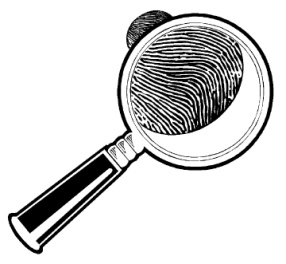 Graanproducten en aardappelen vormen je basisvoeding en moeten dus een belangrijk deel uitmaken van elke maaltijd. Graanproducten en aardappelen leveren meervoudige koolhydraten, voedingsvezels, vitaminen en mineralen. Onder graanproducten verstaan we onder andere brood.  Brood halen we meestal bij de warme bakker of de supermarkt. Weet jij waarvan en hoe brood gemaakt wordt? Welke chemische reacties er plaatsvinden bij het maken van brood? Welke voedingsstoffen er in brood aanwezig zijn? Wat glutenintolerantie is? Wat de functie van gist is in brood?...Ga in groepjes op zoek naar antwoorden op bovenstaande vragen.
DoelgroepLeerlingen 5 STW Overzicht deelopdrachten IO Week 1Woensdag 1ste tot 4de lesuur (groep A+B)Deelopdracht 1: ‘Zet je bakkersmuts op’Experimenteel bakken van brood + processchema + smaaktest1ste en 2de lesuur (groep C)Deelopdracht 2: ‘Kijken onder de broodkorst’Experiment: werking van gistMicroscopisch onderzoek van de graankorrelBewaren van brood3de en 4de lesuur (groep C)Deelopdracht 3: ‘Brood in verschillende geuren en kleuren’Vergelijkende studie: etikettering  Voedingswaarde en glutenintolerantieVrijdag 1ste en 2de lesuur (groep A, B en C)Deelopdracht 4: ‘Al “rijzend” de wereld rond’Cultuurgebonden broodsoorten: voorbereidingWeek 2Woensdag 1ste tot 4de lesuur (groep C)Deelopdracht 1: ‘Zet je bakkersmuts op’Experimenteel bakken van brood + processchema + smaaktest1ste en 2de lesuur (groep A )3de en 4de lesuur (groep B)Deelopdracht 2: ‘Kijken onder de broodkorst’Experiment: werking van gistMicroscopisch onderzoek van de graankorrelBewaren van brood1ste en 2de lesuur (groep B)3de en 4de lesuur (groep A)Deelopdracht 3: ‘Brood in verschillende geuren en kleuren’Vergelijkende studie: etikettering Voedingswaarde en glutenintolerantieVrijdag1ste en 2de lesuur (groep A,B + C)Deelopdracht 4: ‘Al “rijzend” de wereld rond’Cultuurgebonden broodsoorten: presentatieWeek 3Woensdag1ste en 2de lesuur (groep A en B)3de en 4de lesuur (groep C)Deelopdracht 1: ‘Zet je bakkersmuts op’Experimenten Maillard-reactie + wentelteefjes + experiment: het oudbakken van brood3de en 4de lesuur (groep A en B)1ste en 2de lesuur (groep C)Deelopdracht 5: ‘Het Pain Perdu spel’Deelopdracht 1: ‘Zet je bakkersmuts op’Opdrachtomschrijving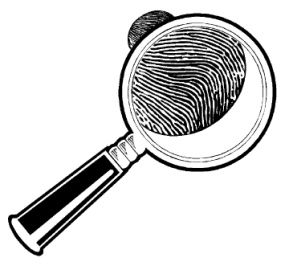 Weet jij hoe brood gemaakt wordt? Welke stappen er doorlopen moeten worden en waarom? Welke reacties verantwoordelijk zijn voor de bruinverkleuring van de korst? Wat er gebeurt met het brooddeeg als je te veel gist gebruikt?...Het is de bedoeling dat je na deze opdracht weet hoe brood gemaakt wordt, welke stappen er doorlopen moeten worden om brood te maken en waarom. Ten slotte kom je te weten hoe de bruine kleur van de korst ontstaat.Competenties en competentiedoelenC1 Binnen een welomschreven opdracht sociaalwetenschappelijke en natuurwetenschappelijke onderwerpen onderzoeken.De leerling kan informatie zoeken in meerdere bronnen en krijgt bronnen of bronvermeldingenDe leerling formuleert een antwoord op een onderzoeksvraag volgens een gegeven voorstellingsvorm De leerling formuleert conclusiesDe leerling evalueert het verloop en het resultaat van een    uitgevoerde opdracht volgens een gegeven werkmodelC2 Binnen een welomschreven opdracht een persoonsgerichte activiteit voor een groep organiserenBinnen een welomschreven opdracht een maaltijd/gerecht voor een groep plannen, voorbereiden en bereidenDe leerling kiest binnen een welomschreven opdracht zelf uit een aanbod een gepaste maaltijd voor een doelgroepDe leerling voert een activiteit uit volgens een zelf uitgewerkt werkmodelDe leerling evalueert het verloop en het resultaat van een uitgevoerde maaltijd volgens een gegeven werkmodel Hoe gaan we te werk?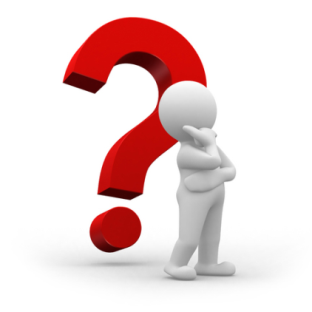 Opdracht 1: experimenteel bakken van brood + processchema + smaaktestExperimenteel bakken van broodJe ontvangt de receptuur van het brood dat je moet bakken van de leerkracht (zie bijlage 1)Lees het recept grondigMaak het brood volgens de gegeven instructies  (zie eigen receptenfiche)Processchema: maken van broodLees de invulblaadjes heel aandachtig (zie bijlage 2)Zoek met behulp van het boek “Over eten en koken” (MCGEE, H. (2008)), het boek “Kook, kunst en wetenschap” Bruggeman K,(2007) en het informatiebundeltje de antwoorden op de vragenVul de invulblaadjes correct inSmaaktestBestudeer en proef de verschillende soorten gebakken brodenNoteer je waarnemingen van de gebakken broden op de smaakwaarnemingsfiche (zie bijlage 2)Opdracht 2: oudbakken worden van brood (zie experimentenfiche: bijlage 3) Opdracht 3: Maillard- reactieFormuleer een veronderstelling op basis van je voorkennis op de experimentenfiche (zie bijlage 4 )Neem alle benodigdheden klaar voor proef 1Voer proef 1 uit (instructies zie experimentenfiche)Noteer je waarnemingen op de experimentenfiche Neem alle benodigdheden klaar voor proef 2Voer proef 2 uit (instructies zie experimentenfiche)Noteer je waarnemingen op de experimentenficheNeem de bijhorende vragenlijst  bij de hand Zoek met behulp van het boek “Over eten en koken” (MCGEE, H. (2008)) en het boek “Kook, kunst en wetenschap” (2007) de antwoorden op de vragenFormuleer een besluit op basis van je waarnemingen en geef een duidelijk antwoord op de onderzoeksvragenBereid het wentelteefje (instructies zie receptuur)Ter beschikking gestelde bronnenHoGENT. Brood. geraadpleegd op 10 mei 2011, op www.etenschappen.beMCGEE, H. (2008). Over eten & koken (7de druk). Amsterdam, Nieuw Amsterdam Uitgevers.BRUGGEMANS, K. (2007). Kook Kunst Wetenschap . Antwerpen, De Boeck.N.N., (2011). De kooktips- Warenkennis. geraadpleegd op 10 mei 2011, op http://www.dekooktips.com/warenkennis/waren.htmBELSTAT. (2011). Brood en de technologie van de broodproductie. geraadpleegd op 5 mei 2011, op http://www.classofoods.com/pagina1_4.htmlAantal deelnemers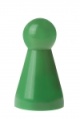 Opdracht 1In groepjes van 2 of 3 leerlingenOpdracht 2In groepjes van 2 of 3 leerlingenMateriaal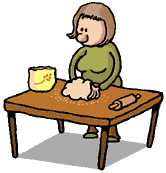 Boek “Over eten en Koken” (MCGEE (2008))Boek: “Koken, kunst en wetenschap” (BRUGGEMANS (2007))Receptuur: experimenteel bakken van broodExperimentenfiche: verkleuring van brood onder invloed van hitteInvulblaadjes: processchemaInformatiebundel: processchemaSmaakwaarnemingsficheSchrijfgereiSchortVerwachtresultaat en productcriteriaEvaluatie (zie bijlage 5 )Opdracht 1 Een volledig correct ingevuld vragenblad (bijlage 2) Opdracht 2Een volledig correct ingevuld experimentenfiche ‘het oudbakken worden van brood’ (bijlage 3) Een volledig correct ingevuld experimentenfiche ‘verkleuring van brood onder invloed van hitte’ (bijlage 4)Evaluatie (zie bijlage 5)MateriaalMiddelenMethode250 g tarwemeel3 g suiker7,5 g margarine 4 g zout10 g verse gist125 ml à 150 ml waterBolkomPlastiekfolieVochtige keukenhanddoekMaatbekerWeegschaalMaak een kuiltje in het tarwemeelVerdeel aan de rand de kleine stukjes margarineStrooi aan de ene kant de suiker, aan de andere kant het zoutGiet in het kuiltje een hoeveelheid lauw water en doe daarin de gist Maak met je vingers het gistblokje fijn tot een gistpapje ontstaat Voeg nog wat water toe en meng geleidelijk aan met het meelMeng telkens wat water bij en kneed alles tot je een zachte, elastische deegmassa bekomt, die niet meer kleeft. Draai het deeg steeds en druk het met de muis van uw hand van u afKneed het deeg  15 min met rollende bewegingen tot de massa glad en goed rekbaar isDek dan af met plastiekfolie en een vochtige keukenhanddoekLaat het deeg afgedekt rusten op een warme plaats (kamertemperatuur! NIET op de radiator!) tot het luchtig is en het volume verdubbeld is (15 à 20  min)Margarine BakplaatHaal het deeg uit de kom en sla het deeg eenmaal tegen het werkvlak om de luchtbellen te vermijden Strooi wat bloem op de werktafel en bol het deeg op tot een mooie ronde deegbol en leg het op de ingevette bakplaatLaat het opnieuw 30 min afgedekt rusten voordat het in de oven gaatOvenVerwarm de oven voor op 180 à 200 °CTaartroosterBak het brood 30 à 35 minuten tot een mooie lichtbruine korst ontstaatLaat afkoelen op een taartroosterMateriaalMiddelenMethode250 g tarwebloem3 g suiker7,5 g margarine4 g zout10 g verse gist125 ml à 150 ml waterBolkomPlastiekfolieVochtige keukenhanddoekMaatbekerWeegschaalMaak een kuiltje in de tarwebloemVerdeel aan de rand de kleine stukjes margarineStrooi aan de ene kant de suiker, aan de andere kant het zoutGiet in het kuiltje een hoeveelheid lauw water en doe daarin de gist Maak met je vingers het gistblokje fijn tot een gistpapje ontstaat Voeg nog wat water toe en meng geleidelijk aan met de tarwebloemMeng telkens wat water bij en kneed alles tot je een zachte, elastische deegmassa bekomt, die niet meer kleeft. Draai het deeg steeds en druk het met de muis van uw hand van u afKneed het deeg  15 min met rollende bewegingen tot de massa glad en goed rekbaar isDek dan af met plastiekfolie en een vochtige keukenhanddoek Laat het deeg afgedekt rusten op een warme plaats (kamertemperatuur! NIET op de radiator!) tot het luchtig is en het volume verdubbeld is (15 à 20 min)Margarine BakplaatHaal het deeg uit de kom en sla het deeg eenmaal tegen het werkvlak om de luchtbellen te vermijdenStrooi wat bloem op de werktafel en bol het deeg op tot een mooie ronde deegbol en leg het op de ingevette bakplaatLaat het opnieuw 30 min afgedekt rusten  vooraleer het in de oven gaat OvenVerwarm de oven voor op 180 à 200 °CTaartroosterBak het brood 30 à 35 minuten tot een mooie lichtbruine korst ontstaatLaat afkoelen op een taartroosterMateriaalMiddelenMethode250 g roggemeel3 g suiker7,5 g margarine4 g zout10 g verse gist125 ml à 150 ml waterBolkomPlastiekfolieVochtige keukenhanddoekMaatbekerWeegschaalMaak een kuiltje in het roggemeelVerdeel aan de rand de kleine stukjes margarineStrooi aan de ene kant de suiker, aan de andere kant het zoutGiet in het kuiltje een hoeveelheid lauw water en doe daarin de gist Maak met je vingers het gistblokje fijn tot een gistpapje ontstaatVoeg nog wat water toe en meng geleidelijk aan met het roggemeelMeng telkens wat water bij en kneed alles tot je een zachte, elastische deegmassa bekomt, die niet meer kleeft. Draai het deeg steeds en druk het met de muis van uw hand van u afKneed het deeg  15 min met rollende bewegingen tot de massa glad en goed rekbaar isDek dan af met plastiekfolie en een vochtige keukenhanddoek Laat het deeg afgedekt rusten op een warme plaats (kamertemperatuur! NIET op de radiator!) tot het luchtig is en het volume verdubbeld is (15 à 20 min)Margarine BakplaatHaal het deeg uit de kom en sla het deeg eenmaal tegen het werkvlak om de luchtbellen te vermijden Strooi wat bloem op de werktafel en bol het deeg op tot een mooie ronde deegbol en leg het op de ingevette bakplaat. Laat het opnieuw 30 min afgedekt rusten  vooraleer het in de oven gaat OvenVerwarm de oven voor op 180 à 200 °CTaartroosterBak het brood 30 à 35 minuten tot een mooie lichtbruine korst ontstaatLaat afkoelen op een taartroosterMateriaalMiddelenMethode250 g tarwebloem3 g suiker7,5 g margarine10 g verse gist125 ml à 150 ml waterBolkomPlastiekfolieVochtige keukenhanddoekMaatbekerWeegschaalMaak een kuiltje in de tarwebloemVerdeel aan de rand de kleine stukjes margarineStrooi aan de ene kant de suiker, aan de andere kant het zoutGiet in het kuiltje een hoeveelheid lauw water en doe daarin de gist Maak met je vingers het gistblokje fijn tot een gistpapje ontstaat Voeg nog wat water toe en meng geleidelijk aan met de bloemMeng telkens wat water bij en kneed alles tot je een zachte, elastische deegmassa bekomt, die niet meer kleeft. Draai het deeg steeds en druk het met de muis van uw hand van u afKneed het deeg  15 min met rollende bewegingen tot de massa glad en goed rekbaar isDek dan af met plastiekfolie en een vochtige keukenhanddoek Laat het deeg afgedekt rusten op een warme plaats (kamertemperatuur! NIET op de radiator!) tot het luchtig is en het  volume verdubbeld is (15 à 20 min)Margarine BakplaatHaal het deeg uit de kom en sla het deeg eenmaal tegen het werkvlak om de luchtbellen te vermijdenStrooi wat bloem op de werktafel en bol het deeg op tot een mooie ronde deegbol en leg het op de ingevette bakplaatLaat het opnieuw 30 min afgedekt rusten vooraleer het in de oven gaat OvenVerwarm de oven voor op 180 à 200 °CTaartroosterBak het brood 30 à 35 minuten tot een mooie lichtbruine korst ontstaatLaat afkoelen op een taartroosterMateriaalMiddelenMethode250 g tarwebloem3 g suiker7,5 g margarine4 g zout10 g verse gist125 ml à 150 ml waterBolkomPlastiekfolieVochtige keukenhanddoekMaatbekerWeegschaalMaak een kuiltje in de tarwebloemVerdeel aan de rand de kleine stukjes margarineStrooi aan de ene kant de suiker, aan de andere kant het zoutGiet in het kuiltje een hoeveelheid lauw water en doe daarin de gist Maak met je vingers het gistblokje fijn tot een gistpapje ontstaat Voeg nog wat water toe en meng geleidelijk aan met de tarwebloemMeng telkens wat water bij en kneed alles tot je een zachte, elastische deegmassa bekomt, die niet meer kleeft. Draai het deeg steeds en druk het met de muis van uw hand van u afKneed het deeg  25 min met rollende bewegingen tot de massa glad en goed rekbaar isDek dan af met plastiekfolie en een vochtige keukenhanddoek Laat het deeg afgedekt rusten op een warme plaats (kamertemperatuur! NIET op de radiator!) tot het luchtig is en het volume verdubbeld is (15 à 20 min)Margarine BakplaatHaal het deeg uit de kom en sla het deeg eenmaal tegen het werkvlak om de luchtbellen te vermijdenKneed het deeg gedurende 15 min Strooi wat bloem op de werktafel en bol het deeg op tot een mooie ronde deegbol en leg het op de ingevette bakplaatLaat het opnieuw 30 min afgedekt rusten  vooraleer het in de oven gaat OvenVerwarm de oven voor op 180 à 200 °CTaartroosterBak het brood 30 à 35 minuten tot een mooie lichtbruine korst ontstaatLaat afkoelen op een taartroosterMateriaalMiddelenMethode250 g tarwebloem3 g suiker7,5 g margarine4 g zout40 g verse gist125 ml à 150 ml waterBolkomPlastiekfolieVochtige keukenhanddoekMaatbekerWeegschaalMaak een kuiltje in de tarwebloemVerdeel aan de rand de kleine stukjes margarineStrooi aan de ene kant de suiker, aan de andere kant het zoutGiet in het kuiltje een hoeveelheid lauw water en doe daarin de gist Maak met je vingers het gistblokje fijn tot een gistpapje ontstaat Voeg nog wat water toe en meng geleidelijk aan met de tarwebloemMeng telkens wat water bij en kneed alles tot je een zachte, elastische deegmassa bekomt, die niet meer kleeft. Draai het deeg steeds en druk het met de muis van uw hand van u afKneed het deeg  15 min met rollende bewegingen tot de massa glad en goed rekbaar isDek dan af met plastiekfolie en een vochtige keukenhanddoek Laat het deeg afgedekt rusten op een warme plaats (kamertemperatuur! NIET op de radiator!) tot het luchtig is en het volume verdubbeld is (15 à 20 min)MargarineBakplaatHaal het deeg uit de kom en sla het deeg eenmaal tegen het werkvlak om de luchtbellen te vermijdenStrooi wat bloem op de werktafel en bol het deeg op tot een mooie ronde deegbol en leg het op de ingevette bakplaatLaat het opnieuw 30 min afgedekt rusten  vooraleer het in de oven gaat OvenVerwarm de oven voor op 180 à 200 °CTaartroosterBak het brood 30 à 35 minuten tot een mooie lichtbruine korst ontstaatLaat afkoelen op een taartroosterMateriaalMiddelenMethode250 g tarwebloem3 g suiker7,5 g margarine4 g zout40 g verse gist125 ml à 150 ml water15 g broodverbeteraarBolkomPlastiekfolieVochtige keukenhanddoekMaatbekerWeegschaalMaak een kuiltje in de bloemVerdeel aan de rand de kleine stukjes margarineStrooi aan de ene kant de suiker, aan de andere kant het zoutGiet in het kuiltje een hoeveelheid lauw water en doe daarin de gist Maak met je vingers het gistblokje fijn tot een gistpapje ontstaat Voeg nog wat water toe en meng geleidelijk aan met de bloemMeng telkens wat water bij en kneed alles tot je een zachte, elastische deegmassa bekomt, die niet meer kleeft. Draai het deeg steeds en druk het met de muis van uw hand van u afKneed het deeg  15 min met rollende bewegingen tot de massa glad en goed rekbaar isDek dan af met plastiekfolie en een vochtige keukenhanddoek Laat het deeg afgedekt rusten op een warme plaats (kamertemperatuur! NIET op de radiator!) tot het luchtig is en het volume verdubbeld is (15 à 20 min)MargarineBakplaatHaal het deeg uit de kom en sla het deeg eenmaal tegen het werkvlak om de luchtbellen te vermijdenStrooi wat bloem op de werktafel en bol het deeg op tot een mooie ronde deegbol en leg het op de ingevette bakplaatLaat het opnieuw 30 min afgedekt rusten  vooraleer het in de oven gaat OvenVerwarm de oven voor op 180 à 200 °CTaartroosterBak het brood 30 à 35 minuten tot een mooie lichtbruine korst ontstaatLaat afkoelen op een taartroosterCoagulerenUitvlokken, stremmen, stollen ten gevolge van denaturatie van eiwitten. Tengevolge van verhitting , toevoeging van zuren, alcohol,…zal een eiwit denatureren. Het eiwit verandert hierbij van ruimtelijke structuur en kan als gevolg hiervan een vastere structuur krijgen of coaguleren. Coaguleren is een onomkeerbaar proces . Het gecoaguleerde eiwit kan niet meer terug in zijn vloeibare toestand komen bv. een eiwit dat  gebakken is, kan niet meer terug vloeibaar gemaakt worden.DispergerenHet fijn verdelen van een stof  in een andere stof.FermentatieFermentatie is de fase waarin het deeg rust en de gistcellen koolstofdioxide produceren. Dat gas komt in de luchtbelletjes terecht, laat ze langzaam opzwellen, en zorgt er dus voor dat het deeg rijst.GlutenZijn tarwe-eiwitten die  kunnen onderverdeeld worden in 2 groepen: glutenines en gliadines.  Gluten zijn taai,  kleverig  en elastisch en vormen een  stevig glutennetwerk. Ze zijn dus verantwoordelijk voor de elasticiteit van het deeg en vormen  de basis voor een stevig en veerkrachtig deeg.KaramelisatieVerhitting van suikers levert  bruine substanties met complexe samenstelling. Hierdoor ontstaat verkleuring en smaakwijziging.Maillard- reactieEen reactie tussen reducerende suikers (bv. glucose) en de vrije aminogroep van aminozuren (bv. lysine) of eiwitten, met een bruinverkleuring van voedingsmiddelen tot gevolg. VerstijfselenHet indikken of viskeus worden van een zetmeeloplossing onder invloed van verwarming. De structuur van de zetmeelkorrels in een waterig milieu verandert naargelang de temperatuur toeneemt. Wanneer zetmeel in water opgelost wordt, gaan watermoleculen zich  binden aan de zetmeelmoleculen verpakt in zetmeelkorrels. Hierdoor gaan de zetmeelkorrels zwellen en bij verdere waterabsorptie oiv warmte tenslotte openbarsten. De vrije zetmeelmoleculen gaan onderling bindingen aan en  vormen  een  netwerk met ingesloten watermoleculen: een gel (stijfsel). Als gevolg hiervan wijzigt de viscositeit en de helderheid van de zetmeelsuspensie. Wanneer de viscositeit merkbaar toeneemt,  spreken we van verstijfselen, geleren of indikken van zetmeel .De temperatuur waarbij dit verstijfselen plaatsgrijpt, noemen we de verstijfselingstemperatuur of geleringstemperatuur en is specifiek voor iedere zetmeelsoort.Verschillende brodenKleurVormSmaakTextuurWat is er fout gelopen? Wat is de oorzaak?Wit brood/Bruin brood/Roggebrood/Brood zonder zoutBrood met broodverbeteraarBrood te lang knedenBrood met te veel gistBrood + vloeistofWaarnemingOud brood + 2 cl  water + verwarmd in een oven van 60°CVers brood Oud broodMaterialenMiddelen2 sneden wit brood4 diepe borden1 snede brioche2 platte borden1 koffielepel suikerBord voor middelen20 ml melk1 pan20 ml waterSpatelUitsteekvormpjeSnijplankAfvalemmertjeChronometerWeegschaalMaatbekerMateriaalMiddelen4 sneden wit broodBroodroosterBord voor middelen4 bordenKnijptangAfvalemmertjeWit brood + waterWit brood + water + suikerWit brood + melkWit brood + melk + suikerWit broodBriocheBrood geroosterd op stand 1Brood geroosterd op stand 2Brood geroosterd op stand 3Brood geroosterd op stand 4Materiaal Middelen Methode waterBord met middelen Kookpan Spoel de kookpan om met water¼ l halfvolle melkBreng de melk aan de kook Vaatdoekbolkom Leg een vochtige vaatdoek onder de bolkom1 ei, 35 g suiker, ½ pakje vanillesuiker, 25 g vanillebloemAfvalemmertje Mixer of gardeMix de eieren, de suiker, de vanillesuiker en de vanillebloem luchtig opGiet de kokende melk bij het mengselDoe alles terug in de kookpan en breng al roerend aan de kookDiep bord Laat afkoelenMateriaal Middelen Methode Bord met middelen Kookpan Spoel de kookpan om met water1 dl melkVerwarm de melk met de room en de suikerOnderzetje Laat afkoelen1 losgeklopte eiDiep bordMesVorkAfvalemmertjeBreek het ei en klop het goed los1 dl room50 g kristalsuikerGiet de afgekoelde melk met room en suiker over het losgeklopte ei4 dikke sneden briocheBord Leg de sneetjes brioche in het mengsel tot ze verzadigd zijnMargarine Pan VorkSmelt de margarine Bak de sneden brioche tot ze goudgeel zijn1 el poedersuikerSpatelBestuif met poedersuiker en keer ze om met een spatel zodat ze kunnen karamelliseren Bord Laat afkoelen1 dl room Klop de room op1 el abrikozenpureeBolkom,LepelMeng de banketbakkersroom, de slagroom en de abrikozenpureeSpuitzakspuitmondDoe dit mengsel in een spuitzakGroenteplank, MesSnijd de brioche in gelijke vierkantjes2 el banketbakkersroom Garneer de briochesnede met de banketbakkersroom en leg de andere snede eropViooltje Werk af met poedersuiker en een viooltjeKlein bordje Schik op een klein bordje “Pain Perdu”Zelfreflectie deelopdracht 1OVVGZGonvoldoendevoldoendegoedzeer goedAttitudesOVVGZGBijsturing door leerling Bijsturing door leerkracht Had ik al mijn materiaal mee?Heb ik in stilte doorgewerkt?Heb ik de keuken in orde gebracht?Heb ik regelmatig gereflecteerd en indien nodig mezelf bijgestuurd?VaardighedenKan ik gerichte informatie opzoeken in vooropgestelde bronnen?Hoe verliep de samenwerking met je partner(s)?Heb ik de juiste technieken gebruikt?Maakte ik intensief gebruik van mijn zintuigen?Kan ik op basis van een gegeven werkmodel een maaltijd bereiden voor een kleine doelgroep?Kan ik een antwoord formuleren op een onderzoeksvraag volgens een gegeven voorstellingsvorm?Kan ik conclusies formuleren?KennisKan ik het processchema voor het bakken van brood weergeven?Kan ik het proces van brood bakken verklaren?Kan ik opsommen welke factoren het bakken van het brood beïnvloeden? Kan ik het begrip Maillard- reactie in eigen woorden uitleggen? Kan ik verklaren hoe het komt dat je oud brood weer vers kan maken?Deelopdracht 2: ‘Kijken onder de broodkorst’OpdrachtomschrijvingBrood is een gekend product, maar weet jij wat de werking is van gist? Welke gassen ervoor zorgen dat het brood rijst? Uit welke verschillende delen een graankorrel bestaat? Hoe het komt dat we brood altijd in een gesloten doos moeten bewaren?Nee?Het is de bedoeling dat je na deze deeltaak hierop een bredere kijk krijgt. Je weet hoe gist werkt in brood en welke gassen hierbij belangrijk zijn. Ook weet je uit welke delen een graankorrel bestaat en hoe we brood het best gaan bewaren.Competenties en competentiedoelenC1 Binnen een welomschreven opdracht sociaalwetenschappelijke en natuurwetenschappelijke onderwerpen onderzoeken.De leerling kan informatie zoeken in meerdere bronnen en krijgt bronnen of bronvermeldingen.De leerling formuleert een antwoord op een onderzoeksvraag volgens een gegeven voorstellingsvorm. De leerling motiveert voor zichzelf een eigen standpunt.De leerling evalueert het verloop en het resultaat van een uitgevoerde opdracht volgens een gegeven werkmodel.Hoe gaan we te werk?Opdracht 1: Werking van gist(zie experimentenfiche bijlage 1)Opdracht 2: Microscopisch onderzoek graankorrel(zie experimentenfiche bijlage 2)Opdracht 3: Bewaren van brood (zie experimentenfiche bijlage 3)Ter beschikking gestelde bronnenHoGENT. Brood. geraadpleegd op 10 mei 2011, op www.etenschappen.be MCGEE, H. (2008). Over eten & koken (7de druk). Amsterdam, Nieuw Amsterdam Uitgevers.Aantal deelnemersOpdracht 1In groepjes van 4 of 5 leerlingenOpdracht 2In groepjes van 4of 5 leerlingenOpdracht 3In groepjes van 4 of 5 leerlingenMateriaalCursusblokSchrijfgereiComputer met internetaansluitingBoek “Over eten en Koken” (MCGEE (2008))Experimentenfiche: werking van gist (zie bijlage 1)Experimentenfiche: microscopisch onderzoek graankorrel (zie bijlage 2)Experimentenfiche: bewaren van brood (zie bijlage3 )Verwachtresultaat en productcriteriaEvaluatie (zie bijlage 4)Opdracht 1 Een volledig correct ingevuld experimentenfiche ‘werking van gist’ (bijlage 1) Opdracht 2Een volledig correct ingevuld experimentenfiche ‘microscopisch onderzoek graankorrel’ (bijlage 2)Opdracht 3Een volledig correct ingevuld experimentenfiche ‘bewaren van brood’ (bijlage 3)Evaluatie (zie bijlage 4)Na 30 minutenErlenmeyer 1: 5 g verse gist + 20 ml waterErlenmeyer 2:5 g verse gist + 20 ml water + 10 g zoutErlenmeyer 3:5 g verse gist + 20 ml water + 10 g kristalsuikerErlenmeyer 4: 5 g verse gist + 20 ml water + 10 g druivensuiker (glucose)Erlenmeyer 5:5 g verse gist + 20 ml water + 10 g kristalsuiker + snuifje zoutErlenmeyer 6:5 g verse gist + 20 ml water + 10 g kristalsuiker + 20 g zoutNa 15 minutenErlenmeyer 1:5 g verse gist + 20 ml koud water + 10 g kristalsuikerZet deze in de koelkastErlenmeyer 2:5 g verse gist + 20 ml lauw water (37°C) + 10 g kristalsuikerPlaats deze in een warmwaterbad (35°C)Erlenmeyer 3:5 g verse gist + 20 ml warm water (75°C of meer)+10 g kristalsuikerPlaats deze in een warmwaterbad(35°C)Wat zie je onder de microscoop? (tekening)TarwekorrelWelke delen herken je op de tekening uit www.etenschappen.be? Benoem ze en duid ze aan op je tekening.Beschrijving bewaarmethode WaarnemingBrood niet afgedekt, op kamertemperatuur 
Brood in broodzak op kamertemperatuur Brood in broodtrommel op kamertemperatuur Brood in een afgesloten plastieken zak op kampertemperatuurBrood niet afgedekt in de koelkast Brood in broodzak in de koelkastOntdooid brood uit de diepvries“Pain Perdu”Zelfreflectie deelopdracht 2OVVGZGonvoldoendevoldoendegoedzeer goedAttitudesOVVGZGBijsturing door leerlingBijsturing door leerkrachtHad ik al mijn materiaal mee?Heb ik in stilte doorgewerkt?Heb ik het labo in orde gebracht?Heb ik regelmatig gereflecteerd en indien nodig mezelf bijgestuurd?VaardighedenKan ik gerichte informatie opzoeken in vooropgestelde bronnen?Hoe verliep de samenwerking met je partner(s)?Kan je voor jezelf  een eigen standpunt motiveren?Kan ik een antwoord formuleren op een onderzoeksvraag volgens een gegeven voorstellingsvorm?Kan ik conclusies formuleren?KennisKan ik de werking van gist verklaren?Kan ik het verband verduidelijken tussen de stofwisseling van gist en het rijzen van brood?Kan ik de factoren die de gistactiviteit stimuleren, respectievelijk remmen verklaren?Kan ik de 4 belangrijkste eigenschappen van goede bakkersgist opsommen?Kan ik de belangrijkste delen van een graankorrel herkennen?Kan ik de belangrijkste delen van een graankorrel opsommen?Kan ik de functie van de belangrijkste delen van een graankorrel uitleggen?Kan ik uitleggen wat retrogradatie is? Kan ik in eigen woorden uitleggen hoe je het best brood bewaart? Deelopdracht 3: ‘Brood in verschillende kleuren en geuren? ‘OpdrachtomschrijvingEr zijn heel veel verschillende soorten brood. Ken jij de meeste soorten? Weet je hoe ze smaken? Wat er allemaal in brood zit? Ken jij de reglementering van brood? Nee?Het is de bedoeling dat je dit allemaal te weten komt na deze opdracht. Competenties en competentiedoelenC1 Binnen een welomschreven opdracht sociaalwetenschappelijke en natuurwetenschappelijke onderwerpen onderzoeken.De leerling zoekt informatie in meerdere bronnen en krijgt de bron of bronvermeldingen De leerling structureert informatie vanuit meerdere bronnen volgens een zelfgekozen werkmodelDe leerling formuleert conclusiesHoe gaan we te werk?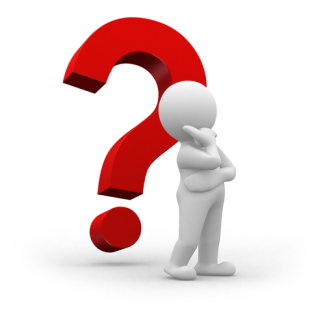 Opdracht 1: vergelijkende studie: etiketteringNeem de verschillende verpakkingen van de verschillende broodsoorten + de voedingsmiddelentabelSchrijf de voedingwaarde van de broden op (zie bijlage 1)Vergelijk de voedingswaarde van de verschillende brodenNeem een besluit over de voedingswaarde van de verschillende soorten brodenLos de bijhorende vraagjes op, maak gebruik van volgende sites: 
http://alledagenbrood.be/gezonde_basis.html, http://www.classofoods.com/pagina3_4.html Opdracht 2: gluten (zie experimentenfiche: gluten ) Ter beschikking gestelde bronnen HoGENT. Brood. geraadpleegd op 10 mei 2011, op .www.etenschappen.be BELSTAT. (2011). Brood en de technologie van de broodproductie. geraadpleegd op 10 mei 2011, op http://www.classofoods.com/pagina3_4.htmlVLAM. (2009). Brood, een gezonde basis is broodnodig. geraadpleegd op 10 mei 2011, op http://alledagenbrood.be/gezonde_basis.htmlSOCIALISTISCHE MUTUALITEITEN. (2005). Leven met coeliakie. geraadpleegd op 10 mei 2011, op http://www.coeliakie.be/  MCGEE, H. (2008). Over eten & koken (7de druk). Amsterdam, Nieuw Amsterdam Uitgevers. NUBEL (2009). Voedingsmiddelentabel(5de druk). Brussel.Aantal deelnemersOpdracht 1In groepjes van 3 of 4 leerlingenOpdracht 2In groepjes van 3 of 4 leerlingen MateriaalCursusblokSchrijfgereiComputer met internetaansluitingVerschillende soorten broodVerschillende broodverpakkingen Bijlage 1Experimentenfiche glutenVoedingsmiddelentabelBoek “Over eten en Koken” (MCGEE (2008))Verwachtresultaat en productcriteriaEvaluatie (zie bijlage 3)Opdracht 1 Een volledig correct ingevuld vragenblad (bijlage 1) Opdracht 2Een volledig correct ingevuld vragenblad (bijlage 2) Evaluatie (zie bijlage 3)Soort broodVoedingswaarde per 100gBruin brood Energetische waarde: Eiwitten: Koolhydraten: Vetten: Voedingsvezels: Natrium: Wit broodEnergetische waarde: Eiwitten: Koolhydraten: Vetten: Voedingsvezels: Natrium:Volkoren broodEnergetische waarde: Eiwitten: Koolhydraten: Vetten: Voedingsvezels: Natrium:Kramiek broodEnergetische waarde: Eiwitten: Koolhydraten: Vetten: Voedingsvezels: Natrium:Procorn broodEnergetische waarde: Eiwitten: Koolhydraten: Vetten: Voedingsvezels: Natrium:Houthakkerbrood meergranenEnergetische waarde: Eiwitten: Koolhydraten: Vetten: Voedingsvezels: Natrium:RoggebroodEnergetische waarde: Eiwitten: Koolhydraten: Vetten: Voedingsvezels: Natrium:Vezelverrijkt ,wit brood Energetische waarde: Eiwitten: Koolhydraten: Vetten: Voedingsvezels: Natrium:Tarwebloem Glutenvrije bloemZuivere gluten “Pain Perdu”Zelfreflectie deelopdracht 3OVVGZGonvoldoendevoldoendegoedzeer goedAttitudesOVVGZGBijsturing door leerlingBijsturing door leerkracht Heb ik alle opdrachten gemaakt? Heb ik in stilte doorgewerkt?Heb ik de klaslokaal in orde gebracht?Heb ik regelmatig gereflecteerd en indien nodig mezelf bijgestuurd?VaardighedenKan ik gerichte informatie opzoeken in vooropgestelde bronnen?Hoe verliep de samenwerking met je partner(s)?Heb ik de leerstof kunnen structureren? Kan ik een antwoord formuleren op een onderzoeksvraag volgens een gegeven voorstellingsvorm?Kan ik conclusies formuleren?KennisKan ik uitleggen wat gluten zijn?Kan ik uitleggen welke invloed gluten hebben bij het bakken van brood?Kan ik uitleggen waarom het belangrijk is om bruin brood te eten? Deelopdracht 4: ‘Rijzen over de grenzen heen’ Opdrachtomschrijving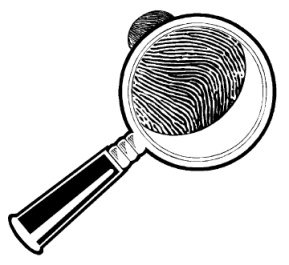 Een Turks brood, een ciabatta, een bagel, een tortilla, een stokbrood,… 
Allemaal hebben we het wel eens gegeten of er al over gehoord. Wat voor broden zijn dat eigenlijk? Wat is daar zo ‘speciaal’ aan? Van waar komen deze broden? Competenties en competentiedoelenC1 Deelcompetenties: Binnen een welomschreven opdracht sociaal-wetenschappelijke en natuurwetenschappelijke onderwerpen onderzoeken. De leerling zoekt informatie in meerdere bronnen en krijgt de bron of bronvermeldingen De leerling structureert informatie vanuit meerdere bronnen volgens een zelfgekozen werkmodel De leerling formuleert een antwoord op een onderzoeksvraag volgens een zelfgekozen voorstellingsvorm C2: deelcompetenties: Binnen een welomschreven opdracht een persoonsgerichte activiteit voor een groep organiseren. De leerling kiest binnen een welomschreven opdracht zelf uit een aanbod een gepaste maaltijd voor een doelgroep en motiveert zijn keuze Hoe gaan we te werk?Opdracht 1: voorbereiden Kies één van de vreemde broodsoorten die hieronder opgesomd staan. (Let op, alle broden moeten aan bod komen)Bagel Ciabatta Turks brood Stokbrood  Naan brood  Khubiz = pitabroodTortilla Zoek in verschillende bronnen informatie over jouw broodOp volgende vragen moet je zeker en vast een antwoord hebbenWelke broden zijn typisch voor dat land?Welke specifieke kenmerken heeft dat brood?  Hoe wordt het brood gemaakt? Wat is het verschil qua ingrediënten met bruin brood? Maak aan de hand van de vragen een presentatie die 10-12 minuten duurtKies een werkmodel (bv: ppt, bordschema, foto’s,…) Zoek een eenvoudig broodgerechtje dat typisch is voor dat land Voeg dit recept toe bij je presentatieOpdracht 2: presenteren Je werkmodel en presentatie neem je mee naar de klasPresenteer je info voor de klas, je wordt hierop beoordeeldTer beschikking gestelde bronnenInternet BERENTSCHOT, I. (2002). Brood van ver & dichtbij. Haarlem: J.H. Gottmer. VLAM (1997). Lekker brood het hoe, wat en waarom van brood. Hasselt: Clavis.Aantal deelnemersIn groepjes per 3 leerlingenMateriaalCursusblokSchrijfgereiComputer met internetaansluitingAlle benodigdheden voor je presentatie te volbrengen. Verwachtresultaat en productcriteriaEvaluatie (zie bijlage 2)Opdracht 1 & 2 Correcte informatieAlle gevraagde informatie kwam aan bod Informatief werkmodel Correct taalgebruik tijdens de presentatie Iedereen was aan het woord tijdens de presentatie “Pain Perdu”Zelfreflectie deelopdracht 4OVVGZGonvoldoendevoldoendegoedzeer goedAttitudesOVVGZGBijsturing door leerlingBijsturing door leerkracht Had ik respect voor de mening van de andere? Heb ik in stilte overlegd in groep? VaardighedenHoe verliep de samenwerking met je partner(s)?Kan ik gerichte informatie opzoeken in vooropgestelde bronnen?Kan ik de antwoorden op de vragen concreet formuleren? Zit er in de presentatie een logische opbouw? Was mijn gekozen werkmodel geschikt voor het overbrengen van de leerstof? Kwam ik tijdens de presentatie evenveel aan bod als mijn groepsleden? KennisKan ik meer vertellen over de verschillende broodsoorten? Kan ik van de verschillende broodsoorten de grote verschillen opsommen? Kan ik van elke broodsoort de kenmerken opsommen? Beheerste ik de leerstof die in mijn eigen presentatie aan bod kwam? Deelopdracht 5: ‘Het Pain Perdu spel’OpdrachtomschrijvingDe afgelopen weken hebben jullie via experimenten, opdrachten en vaardigheden kennis opgedaan over brood. Hoe groot is jullie opgedane kennis om een moordonderzoek op te lossen?Via het brood - cluedospel kunnen jullie dit controleren. Hoe meer jullie weten over brood, hoe dichter jullie komen om het moordonderzoek op te lossen. Wie is er de beste detective van de groep?Competenties en competentiedoelenC1 Binnen een welomschreven opdracht sociaalwetenschappelijke en natuurwetenschappelijke onderwerpen onderzoeken.De leerling kan informatie zoeken in meerdere bronnen en krijgt bronnen of bronvermeldingenDe leerling structureert informatie vanuit meerdere bronnen volgens een gegeven werkmodelDe leerling formuleert conclusiesHoe gaan we te werk?Bij het cluedospel zit een blad met de spelregels. Lees dit eerst heel goed door vooraleer je aan het spel begint!Korte samenvatting:Je vormt groepjes van telkens maximum drie detectives per pion Voordat je begint, verdiep je je in je personage en vul je de identiteitskaart inBuurman Bas mag als eerste aan het spel beginnenJe gooit met de dobbelsteen en je verplaatst je naar een kamer In de kamer vraag je een vraag aan de generaal (de leraar) en die los je op Is de vraag correct beantwoord? Dan krijg je een tip, deze tip betekent dat dit niet het voorwerp, de persoon of de plaats is waar de moord werd gepleegd Je mag nooit twee keer blijven staan in één kamerSta je in een hoekkamer met een geheime doorgang, dan hoef je niet met de dobbelsteen te gooien, maar mag je direct naar de andere kamerTer beschikking gestelde bronnenUGENT. Brood. geraadpleegd op 10 mei 2011, op www.etenschappen.be De links die je vindt op deze webpaginaAantal deelnemersPer pion maximum drie personenMateriaalCursusblok Schrijfgerei computer met internetaansluiting Het brood- cluedospelVerwachtresultaat en productcriteriaEvaluatie (zie bijlage 3)CluedospelSamenwerking in de groepSpelregels volgenActief meewerkenKennis concreet verwoorden Inleiding spel (bijlage 1)Evaluatie (bijlage 2)“Pain Perdu”Zelfreflectie deelopdracht 5OVVGZGonvoldoendevoldoendegoedzeer goedAttitudesOVVGZGBijsturing door leerling Bijsturing door leerkrachtHeb ik de spelregels correct nageleefd. (speelde ik niet vals)Heb ik rekening gehouden met de andere spelers hun mening? VaardighedenKan ik gerichte informatie opzoeken in vooropgestelde bronnen?Hoe verliep de samenwerking met je partner(s)? Kan ik de antwoorden op de vragen concreet formuleren? KennisKan ik door de kennis van de afgelopen weken in eigen woorden uitleggen wat gluten zijn? Kan ik door de kennis van de voorbije weken in eigen woorden uitleggen wat broodverbeteraars zijn? Weet ik  welke gist men gebruikt voor het bakken van brood en welke voordelen/ nadelen er aan gist verbonden zijn? Weet ik waarom brood dat men roostert beter verteerbaar is? 